Multifunkční ovladač LARAHolešov, 17. ledna 2019 – Rádio, hudební přehrávač, video telefon, interkom a audio zóna. Všechny tyto funkcionality se již v moderních domech obvykle vyskytují. Společnost iNELS je však spojila do jediného zařízení o velikosti vypínače. Jmenuje se LARA.  Inteligentní vypínač LARA je již několikaletou stálicí v produktovém portfoliu společnosti iNELS. Ani po letech však ještě nenašla konkurenci a díky svým funkcím se drží na technologickém i designovém vrcholu. Jedno malé zařízení o velikosti obyčejného vypínače v sobě totiž skrývá nejen rádio a hudební přehrávač, ale také interkom, videotelefon a ovladač celé audio zóny domova. 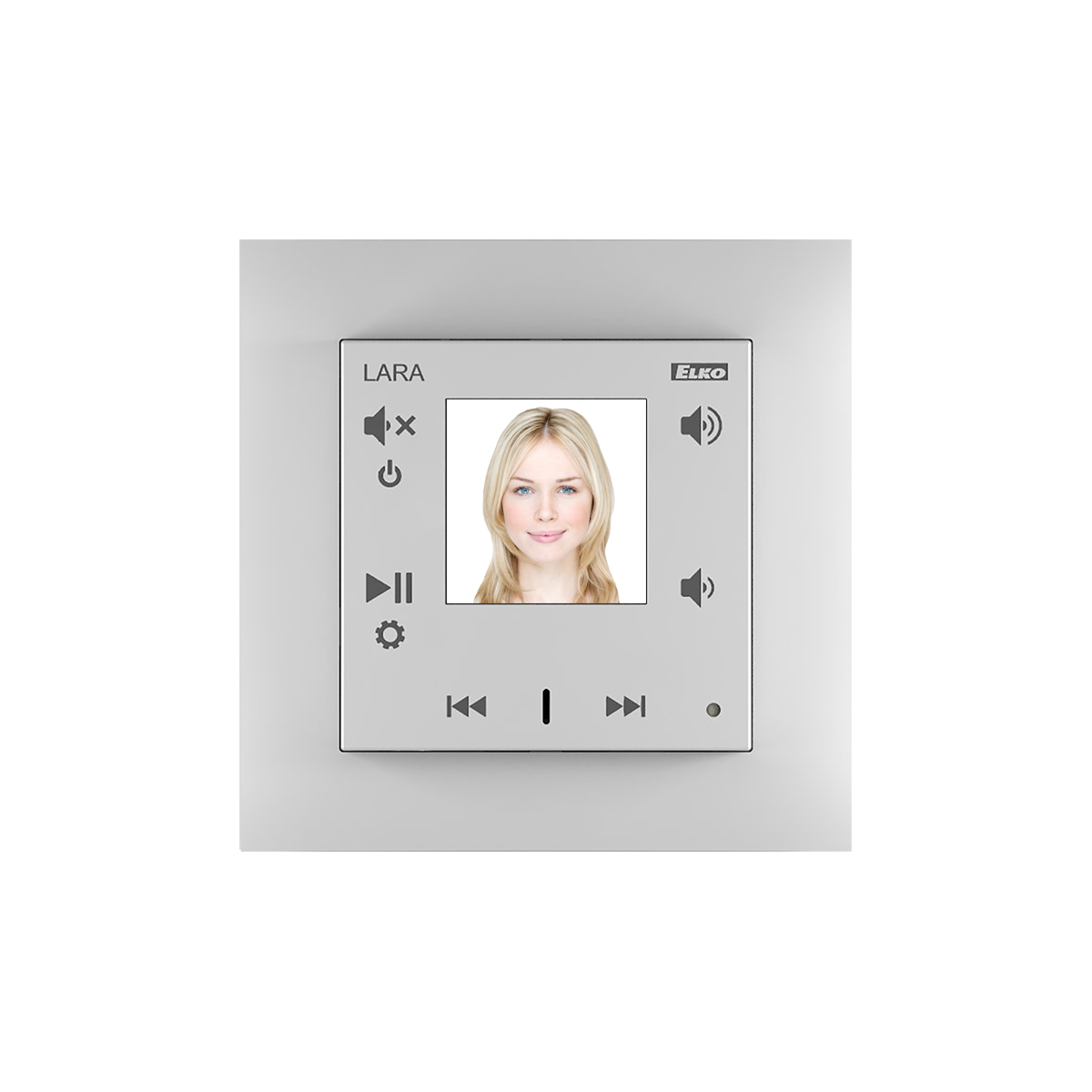 Rádio je základní funkcí, kterou LARA nabízí. Přehrává internetová rádia s dokonale čistým zvukem bez šumů a umožňuje přednastavit až 40 nejpopulárnějších stanic, které lze libovolně měnit. Má zabudovaný zesilovač 2x 10 W a je možné jej připojit k externímu zesilovači nebo k domácímu kinu. Hudbu je možné pouštět buď přímo z chytrého telefonu, MP3 přehrávače iPad nebo externího datového úložiště NAS. LARA zastává i funkci videotelefonu. Může být propojena s dveřní hláskou, která dává uživateli informace o tom, kdo k němu právě přišel. Na barevném displeji pak dokonce vidí přenos s bezpečnostní vchodové kamery a může se s návštěvníkem přes LARU nebo mobilní aplikaci spojit a otevřít mu i branku. 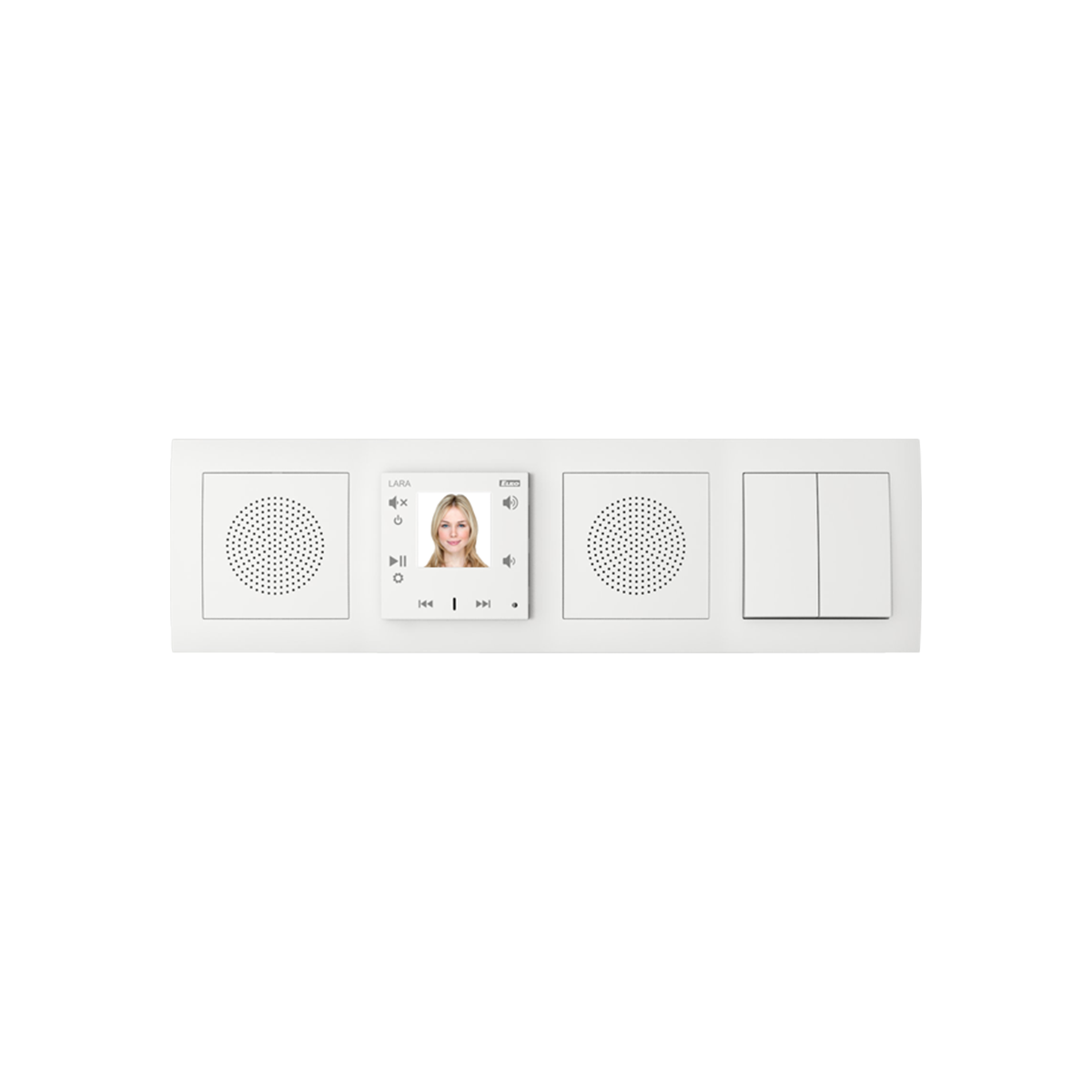 Podobným způsobem funguje i interkom, díky kterému je možné dorozumívat se mezi všemi místnostmi v domě. Zároveň lze komunikovat až s osmi LARA zařízeními mezi sebou. Kromě toho lze komunikovat také s chytrými telefony pomocí aplikace iNELS Home Control. LARA má mnoho variant a provedení. Proto společnost iNELS provozuje LARA Konfigurátor, ve kterém si uživatel může nastavit přesné funkcionality, velikost, design rámečku, typy reproduktorů a další. Dostává se mu praktického přehledu a okamžité cenové kalkulace. Nakonfigurovanou LARU si poté může buď rovnou objednat nebo si vytvořenou nabídku může zaslat na email a ještě důkladně zvážit. Více podrobností na www.lara.inels.cz###ELKO EP je jedním z předních světových výrobců elektronických zařízení pro domovní, office a průmyslové automatizace. Již 25 let dodává do celého světa produkty jako relé, bezdrátové instalace nebo zařízení pro Internet věcí (IoT). Nezaměřuje se ale jen na hmotné výrobky, navrhuje také komplexní efektivní řešení. Pobočky společnosti jsou v 17 zemích světa, veškerý vývoj a výroba však probíhá ve vlastních prostorách v Holešově. I díky tomuto zázemí společnost obdržela několik významných ocenění, například Vizionář roku 2015 nebo Globální exportér roku 2016.Datum: 17. ledna 2019Tisková zpráva